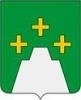 АДМИНИСТРАЦИЯ КЕСОВОГОРСКОГО РАЙОНА ТВЕРСКОЙ ОБЛАСТИПроектП О С Т А Н О В Л Е Н И Е___.___.2019. № ____пгт Кесова Гора О муниципальной программе Кесовогорского района «Формирование современной городской среды на территории городского поселения поселок Кесова Гора» на 2019-2024 годы	Руководствуясь статьёй 179 Бюджетного кодекса РФ, пунктом 3 статьи 40 Устава муниципального образования «Кесовогорский район» Тверской области, принятого решением Собрания депутатов Кесовогорского района от 20.09.2005 г. №62, Порядком принятия решений о разработке муниципальных программ Кесовогорского района, формирования, реализации и проведения оценки эффективности реализации муниципальных программ Кесовогорского района,  утвержденным постановлением Администрации Кесовогорского района от 29.08.2013г. № 610 (с изменениями от 17.03.2014 г., 03.09.2014г., 22.12.2015 г., 25.10.2016 г., 12.12.2016 г., 29.05.2017 г.), Администрация Кесовогорского района постановляет:	1. Утвердить прилагаемую муниципальную программу Кесовогорского района «Формирование современной городской среды на территории городского поселения поселок Кесова Гора» на 2019-2024 годы (далее – муниципальная программа).	2. Определить администратором муниципальной программы Администрацию Кесовогорского района Тверской области. 3. Признать утратившим силу постановление администрации городского поселения поселок Кесова Гора 11.12.2017. № 209 «Об утверждении муниципальной программы «Формирование современной городской среды на территории муниципального образования городское поселение поселок Кесова Гора Кесовогорского района Тверской области на 2018-2022 годы».4. Контроль за исполнением настоящего постановления возложить на заместителя главы Администрации Кесовогорского района по вопросам жизнеобеспечения Миронова А.М.Глава Кесовогорского района                                                       С.Г.Тарасов Утвержденапостановлением АдминистрацииКесовогорского районаот ___.___.2019 г. № ___МУНИЦИПАЛЬНАЯ ПРОГРАММАКЕСОВОГОРСКОГО РАЙОНА«Формирование современной городской среды на территории городского поселения поселок Кесова Гора»на 2019 -2024 годыПаспортмуниципальной программы Кесовогорского районаРаздел I.Общая характеристика сферы реализациимуниципальной программыНастоящая муниципальная программа разработана в соответствии с  постановлением Правительства Российской Федерации от 10.02.2017 г. № 169 «Об утверждении Правил предоставления и распределения субсидий из федерального бюджета бюджетам субъектов Российской Федерации на поддержку государственных программ субъектов Российской Федерации и муниципальных программ формирования современной городской среды», приказом Министерства строительства и жилищно-коммунального хозяйства РФ №691/пр от 06.04.2017 г. «Об утверждении методических рекомендаций по подготовке государственных программ субъектов Российской Федерации и муниципальных программ формирования современной городской среды в рамках реализации приоритетного проекта «Формирование комфортной городской среды" на 2018 - 2022 годы», с Паспортом регионального проекта «Формирование комфортной городской среды», утвержденного Губернатором Тверской области 14.12.2018 г., национального проекта «Жилье и городская среда» и реализуется в сфере повышения комфортности городской среды, создания механизма прямого участия граждан в формировании комфортной городской среды.2. Благоустройство территории городского поселения является основным инструментом для улучшения его эстетического облика, а также создания комфортных условий проживания, работы и проведения свободного времени граждан. В то же время именно сфера благоустройства создает условия для здоровой комфортной, удобной жизни как для отдельного человека по месту проживания, так и для всех жителей городского поселения.Выполнение комплексного благоустройства территорий способно значительно улучшить экологическое состояние и внешний облик населенного пункта, создать более комфортные микроклиматические, санитарно-гигиенические и эстетические условия во дворах многоквартирных домов и общественных местах. Назрела необходимость системного решения проблемы благоустройства и озеленения городского поселения.Характеристика текущего состояния, основные проблемы по формированию комфортной городской среды определяют новую стратегию развития территории, основанную на следующих приоритетах: развитие нормативной правовой базы, создающей правовые, экономические, социальные и организационные предпосылки для решения проблемы формирования комфортной городской среды; обеспечение проведения мероприятий по формированию комфортной городской  среды в муниципальном образовании в соответствии с едиными требованиями.3. За счет средств бюджета городского поселения поселок Кесова Гора выполнялись работы, направленные на частичное благоустройство дворовых и общественных пространств.На начало 2019 года в городском поселении поселок Кесова Гора дворовые территории многоквартирных домов в основной своей массе имеют всего 1 - 2 вида благоустройства, например, частичное асфальтовое покрытие территории, урны, скамейки, детские игровые площадки, или неблагоустроены совсем. Общественные территории в пгт. Кесова Гора, требующие проведения благоустройства: Парковая зона по ул. Экспериментальная, зона отдыха у пруда Бездонка, территория вокруг пруда Банный.В настоящее время на территории городского поселения благоустроено 12 дворов (54  % от общего количества дворовых территорий) и 4 общественных территории, что составляет 44 % от общего количества общественных территорий.Адресный перечень дворовых территорий нуждающихся в благоустройстве (с учетом их физического состояния) и подлежащих благоустройству в период реализации настоящей программы (приложение 2 к настоящей программе), сформирован по результатам инвентаризации дворовых территорий, а очередность благоустройства определяется,  в соответствии с Порядком представления, рассмотрения и оценки предложений заинтересованных лиц о включении дворовой территории в муниципальную программу формирования современной городской среды, утвержденным постановлением Администрации Кесовогорского района от 25.12.2018г. № 394. Адресный перечень общественных территорий нуждающихся в благоустройстве (с учетом их физического состояния) и подлежащих благоустройству в период реализации настоящей программы (приложение 3 к настоящей программе), сформирован по результатам инвентаризации общественных территорий.В 2019 году выбор общественной территории определен, в соответствии с Порядком представления, рассмотрения и оценки предложений граждан, организаций о включении общественной территории в муниципальную программу по формированию современной городской среды, утвержденным постановлением Администрации Кесовогорского района от 25.12.2018 г. № 394, а именно с учетом путем рейтингового голосования организованного в соцсетях среди жителей поселения, общественного обсуждения в форме очного голосования.4. Высокое качество жизни и здоровья населения могут быть обеспечены только при условии комплексного решения проблем благоустройства территории городского поселения поселок Кесова Гора. В настоящее время места отдыха населения, объекты внешнего благоустройства не в полной мере обеспечивают комфортные условия для жизни и деятельности населения. Озелененные территории вместе с насаждениями и цветниками создают образ поселения, формируют благоприятную и комфортную городскую среду для жителей и гостей пгт. Кесова Гора, выполняют рекреационные и санитарно-защитные функции. Они являются составной частью природного богатства города и важным условием его инвестиционной привлекательности.В целях повышения эстетической и как следствие, туристической привлекательности территории, создания благоприятных условий для отдыха и проживания граждан необходимо выполнение всего комплекса работ, предусмотренных Программой. Реализация Программы позволит увеличить площадь озеленения территорий, обеспечить более эффективную эксплуатацию придомовых территорий многоквартирных домов, создаст комфортные условия для отдыха населения, повысит уровень комфортности проживания населения, придаст привлекательности объектам общественного назначения. Благоустройство территорий напрямую влияет на восприятие жителями городской среды.Немаловажное значение имеет соблюдение требований по благоустройству и содержанию объектов недвижимого имущества (включая объекты незавершенного строительства) и земельных участков, находящихся в собственности (пользовании) юридических лиц и индивидуальных предпринимателей. Адресный перечень данных объектов, которые подлежат благоустройству не позднее 2024 года за счет средств указанных лиц в соответствии с требованиями утвержденных Правил благоустройства территории городского поселения поселок Кесова Гора Кесовогорского района Тверской области ( далее - Правила) представлен в приложении 4 к настоящей программе.В рамках проведения мероприятий по инвентаризации Администрации Кесовогорского района до 2020 года необходимо определить уровень благоустройства индивидуальных жилых домов и земельных участков, предоставленных для их размещения, в целях заключения по результатам инвентаризации соглашений с собственниками (пользователями) указанных домов (собственниками(пользователями) земельных участков) об их благоустройстве не позднее 20204 года в соответствии с требованиями утвержденных Правил.Иные мероприятия, реализуемые на территории городского поселения поселок Кесова Гора, проводятся в рамках муниципальной программы Кесовогорского района «Благоустройство и обеспечение населения услугами водоснабжения и муниципальной бани на территории городского поселения поселок Кесова Гора» на 2019-2024 годы, утвержденной постановлением Администрации Кесовогорского района от 09.11.2018 г. № 328.     5. Реализация программных мероприятий по целям и задачам в период с 2019 по 2024 год обеспечит выход на целевые параметры развития и решение системных задач в сфере благоустройства и обеспечения комфортного проживания жителей поселения.К рискам реализации Программы следует отнести следующие: - Риск финансового обеспечения, который связан с финансированием Программы в неполном объеме, за счет бюджетных средств. Указанный риск сбоев в реализации Программы по причине недофинансирования можно считать умеренным. - Риски, связанные с изменениями внешней среды, а именно: риск возникновения обстоятельств непреодолимой силы, в том числе природных и техногенных катастроф и катаклизмов, что может привести к существенному снижению состояния основных фондов организаций жилищно-коммунального хозяйства, а также потребовать концентрации средств федерального бюджета на преодоление последствий таких катастроф. На качественном уровне такой риск для Программы можно оценить, как умеренный. - Риск изменения федерального и регионального законодательства. В целях оптимизации процессов реализации Программы и минимизации вышеуказанных рисков предусматривается оперативное реагирование и принятие следующих мер: оперативный мониторинг хода реализации Программы; оптимизация расходов бюджета; оперативное реагирование на изменения федерального и регионального законодательства; определение приоритетов для первоочередного финансирования основных мероприятий Программы; своевременная корректировка основных мероприятий Программы и сроков их выполнения с сохранением ожидаемых результатов их реализации.6. Применение программного метода позволит поэтапно осуществлять комплексное благоустройство дворовых территории и территорий общего пользования с учетом мнения граждан, а именно:- повысит уровень планирования и реализации мероприятий по благоустройству (сделает территории современными, эффективными, оптимальными, открытыми, востребованными гражданами);- запустит реализацию механизма поддержки мероприятий по благоустройству, инициированных гражданами;- запустит механизм финансового и трудового участия граждан и юридических лиц в реализации мероприятий по благоустройству;- сформирует инструменты общественного контроля за реализацией мероприятий по благоустройству на территории городского поселения поселок Кесова Гора;- позволит рационально использовать общественные пространства.Раздел II.Цели муниципальной программы	7. Целью муниципальной программы является кардинальное повышение комфортности городской среды на территории городского поселения поселок Кесова Гора, а также создание механизма прямого участи граждан в формировании комфортной городской среды, увеличение доли граждан, принимающих участие в решении вопросов развития городской среды.		8. Показателями, характеризующими достижение цели, являются: «Доля благоустроенных дворовых территорий от общего количества дворовых территорий»;«Доля благоустроенных общественных территорий от общего количества общественных территорий»;«Доля граждан принявших участие в решении вопросов развития городской среды от общего количества граждан в возрасте от 14 лет, проживающих на территории городского поселения поселок Кесова Гора».9. Значения показателей цели муниципальной  программы по годам ее реализации представлены в приложении 1 к настоящей муниципальной программе.10. Для реализации указанной цели вводятся следующие основные понятия:Под общественной территорией (территорией общего пользования) понимается территория муниципального образования соответствующего функционального назначения (площадь, набережная, улица, пешеходная зона, сквер, парк, иная территория).Под дворовой территорией понимается совокупность территорий, прилегающих к многоквартирным домам, с расположенными на них объектами, предназначенными для обслуживания и эксплуатации таких домов, и элементами благоустройства этих территорий, в том числе парковками (парковочными местами), тротуарами и автомобильными дорогами, включая автомобильные дороги, образующие проезды к территориям, прилегающим к многоквартирным домам.Минимальный перечень видов работ по благоустройству дворовых территорий включает в себя ремонт дворовых проездов, обеспечение освещения дворовых территорий, установку скамеек, урн, ремонт пешеходных дорожек (тротуаров), устройство контейнерных площадок (устройство площадок для сбора и временного хранения отходов с установкой контейнеров, бункеров-накопителей, устройством ограждения и твердого основания). Перечень дополнительных видов работ по благоустройству дворовых территорий многоквартирных домов включает в себя оборудование детских и (или) спортивных площадок, автомобильных парковок, озеленение территорий и реализуемых только при условии выполнения работ, предусмотренных минимальным перечнем работ по благоустройству.Минимальный перечень работ по благоустройству является исчерпывающим и не может быть расширен.	Дополнительный перечень работ по благоустройству формируется на основании предложений собственников помещений многоквартирных домов, расположенных в границах дворовой территории, подлежащей благоустройству, утвержденных протоколом общего собрания собственников помещений многоквартирных домов и согласованных с Главным управлением «Государственная жилищная инспекция» Тверской области, и реализуемых только при условии реализации работ, предусмотренных минимальным перечнем работ по благоустройству.Нормативная стоимость (единичные расценки) работ, входящая в состав минимального и дополнительного перечней работ по благоустройству дворовых территорий, в разрезе видов работ приведена  в приложении 5 к настоящей муниципальной программе. После включения дворовой территории в настоящую программу, разрабатывается, обсуждается  и утверждается дизайн-проект благоустройства дворовой территории, в соответствии с порядком, представленном в приложении 6 к настоящей программе. Информация о формах участия заинтересованных лиц в выполнении перечней работ по благоустройству дворовых территорий, а так же порядок аккумулирования  и расходования средств, представлен в приложении 7 к настоящей муниципальной программе.Мероприятия по проведению работ по образованию земельных участков, на которых расположены многоквартирные дома, работы по благоустройству дворовых территорий которых софинансируются из областного бюджета Тверской области, в настоящей программе не предусмотрены, т.к. указанные земельные участки сформированы и поставлены на кадастровый учет. Администрация Кесовогорского района вправе исключать из адресного перечня дворовых и общественных территорий, подлежащих благоустройству в рамках реализации настоящей программы, территории, расположенные вблизи многоквартирных домов, физический износ  основных конструктивных элементов (крыша, стена, фундамент) которых превышает 70%, а также территории, которые планируются к изъятию для муниципальных и государственных нужд в соответствии с генеральным планом городского поселения поселок Кесова Гора Кесовогорского района при условии одобрения решения об исключении указанных территорий из адресного перечня дворовых территорий и общественных территорий общественной комиссией  по обеспечению реализации муниципальной программы формирования современной городской среды на территории городского поселения поселок Кесова Гора Кесовогорского района Тверской области (далее- комиссия) в порядке, установленном комиссией.  Администрация Кесовогорского района вправе исключать из адресного перечня дворовых территорий, подлежащих благоустройству в рамках реализации настоящей программы, дворовые территории, собственники помещений многоквартирных домов которых приняли решение об отказе от благоустройства дворовой территории в рамках соответствующей программы или не приняли решение о благоустройстве дворовой территории в сроки, установленные соответствующей программой. При этом исключение дворовой территории из перечня дворовых территорий, подлежащих благоустройству в рамках реализации настоящей программы, возможно только при условии одобрения соответствующего решения Администрации Кесовогорского района комиссией в порядке, установленном комиссией.Необходимым условием реализации настоящей программы является проведение мероприятий по благоустройству дворовых и общественных территорий с учетом необходимости обеспечения физической, пространственной и информационной доступности зданий, сооружений и общественных территорий для инвалидов и других маломобильных групп населения. На поддержку настоящей муниципальной программы из бюджета Тверской области предоставляется субсидия, в соответствии с Порядком предоставления и распределения из областного бюджета Тверской области бюджетам муниципальных образований Тверской области субсидий на поддержку муниципальных программ формирования современной городской среды, утвержденным постановлением Правительства Тверской области (далее-субсидия).Предельной датой заключения муниципального контракта по результатам закупки товаров, работ и услуг для обеспечения муниципальных нужд в целях реализации настоящей программы  считать:- не позднее 1 июля года предоставления субсидии – для заключения муниципального контракта на выполнение работ по благоустройству общественных территорий;- не позднее 1 мая года предоставления субсидии – для заключения муниципального контракта на выполнение работ по благоустройству дворовых территорий,за исключением случаев обжалования действий (бездействия) заказчика и (или) комиссии по осуществлению закупок и (или) оператора электронной площадки при осуществлении закупки товаров, работ, услуг, в порядке установленном законодательством Российской Федерации, при которых срок заключения таких соглашений на срок указанного обжалования. Мероприятия настоящей программы реализуются до конца текущего финансового года.Осуществление контроля за ходом выполнения настоящей муниципальной программы, включая проведение оценки предложений заинтересованных лиц, осуществляется комиссией, в соответствии с Положением об общественной комиссии по обеспечению реализации муниципальной программы формирования современной городской среды на территории городского поселения поселок Кесова Гора Кесовогорского район Тверской области, утвержденного постановлением Администрации кесовогорского района от 25.12.2018 г. № 396. Раздел III.Подпрограммы4. Реализация муниципальной программы достигается посредством выполнения следующих подпрограмм:а) подпрограмма 1 «Благоустройство дворовых территорий городского поселения поселок Кесова Гора»;б) подпрограмма 2 «Благоустройство общественных территорий городского поселения поселок Кесова Гора».5. Выполнение подпрограммы 1 «Благоустройство дворовых территорий городского поселения поселок Кесова Гора» осуществляется посредством решения следующих задач:а) задача 1 подпрограммы 1 «Создание механизмов развития городской среды, путем повышение уровня благоустройства дворовых территорий  городского поселения поселок Кесова Гора»  (далее задача 1 подпрограммы 1);б) задача 2 подпрограммы 1 «Повышение уровня вовлеченности заинтересованных лиц в реализации мероприятий по благоустройству дворовых территорий» (далее задача 2 подпрограммы 1).6. Решение задачи 1 подпрограммы 1 оценивается показателем 1 задачи 1 «Доля площади благоустроенных дворовых территорий, от общей площади  дворовых территорий».7. Решение задачи 2 подпрограммы 1 оценивается: показателем 1 задачи 2 «Количество поступивших предложений по благоустройству дворовых территорий с целью включения в муниципальную программу»; показателем 2 задачи 2 «Доля жителей  принявших финансовое участие в благоустройстве дворовых территорий по дополнительному перечню от общей численности жителей многоквартирных домов.  8. Значения показателей задач подпрограммы муниципальной  программы по годам ее реализации представлены в приложении 1 к настоящей муниципальной программе.9. Решение задачи 1 подпрограммы 1 осуществляется посредством выполнения следующих мероприятий:а) мероприятие «Разработка проектно-сметной документации  благоустройства дворовых территорий для реализации в рамках федерального проекта "Формирование комфортной городской среды" национального проекта "Жилье и городская среда"»;б) мероприятие «Реализация проектов благоустройства дворовых территорий, за счет средств местного бюджета»;в) мероприятие «Реализация проектов благоустройства дворовых территорий, за счет  субсидии из областного бюджета Тверской области на поддержку муниципальных программ формирования современной городской среды»;г) административное мероприятие «Размещение информации о ходе выполнения работ в СМИ и на сайте администрации района».10. Решение задачи 2 подпрограммы 1 осуществляется посредством выполнения следующих мероприятий:а) мероприятие «Организация финансового участия собственников помещений многоквартирных домов по благоустройству дворовых территорий по дополнительному перечню работ»;б) административное мероприятие «Привлечение населения к участию в проведении субботников на придомовых территориях»;11. Выполнение каждого административного мероприятия и мероприятия подпрограммы оценивается с помощью показателей, перечень которых и их значения по годам реализации представлены в приложении к настоящей  муниципальной программе.12. Общий объем ресурсов необходимый для реализации подпрограммы составляет 1000 тыс. руб. в т.ч. в разрезе задач по годам реализации:      тыс. руб.13. Выполнение подпрограммы 2 «Благоустройство общественных территорий городского поселения поселок Кесова Гора» осуществляется посредством решения следующих задач:а) задача 1 подпрограммы 2 «Реализация федерального проекта "Формирование комфортной городской среды" в рамках национального проекта "Жилье и городская среда"» (далее задача 1 подпрограммы 2);б) задача 2 подпрограммы 2 «Повышение уровня вовлеченности заинтересованных лиц в реализации мероприятий по благоустройству общественных территорий» (далее задача 2 подпрограммы 2).14. Решение задачи 1 подпрограммы 2 оценивается показателем  1 задачи 1 «Количество  благоустроенных общественных территорий».15. Решение задачи 2 подпрограммы 2 оценивается показателем 1 задачи 2 «Доля граждан принявших участие в общественных обсуждениях и трудовое участие в реализации проектов от общего количества жителей».16. Значения показателей задач подпрограммы муниципальной  программы по годам ее реализации представлены в приложении 1 к настоящей муниципальной программе.17. Решение задачи 1 подпрограммы 2 осуществляется посредством выполнения следующих мероприятий:а) мероприятие «Разработка проектно-сметной документации  благоустройства общественных территорий для реализации в рамках федерального проекта "Формирование комфортной городской среды" национального проекта «Жилье и городская среда»;б) мероприятие «Реализация проектов благоустройства общественных территорий, за счет средств местного бюджета»;в) мероприятие «Реализация проектов благоустройства общественных территорий, за счет  субсидии из областного бюджета Тверской области на поддержку муниципальных программ формирования современной городской среды»;г) административное мероприятие «Информационное освещение о ходе реализации проектов в СМИ и на сайте Администрации района».18. Решение задачи 2 подпрограммы 2 осуществляется посредством выполнения следующих мероприятий:а) административное мероприятие «Организация приема предложений заинтересованных лиц о включении общественной территории в  муниципальную программу»;б) административное мероприятие «Организация мероприятий, связанных трудовым участием граждан, при реализации проектов благоустройства общественных территорий ».19. Выполнение каждого административного мероприятия и мероприятия подпрограммы оценивается с помощью показателей, перечень которых и их значения по годам реализации представлены в приложении 1 к настоящей  муниципальной программе.20. Общий объем ресурсов необходимый для реализации подпрограммы составляет      5100 тыс. руб., в т.ч. в разрезе задач по годам реализации:тыс. руб.Приложение 1					                                                                                                                               к Муниципальной программе Кесовогорского района"Формирование современной городской среды на территории городского поселения                                                                                                                           поселок Кесова Гора" на 2019-2024 годыХарактеристика муниципальной программы Кесовогорского района«Формирование современной городской среды на территории городского поселения поселок Кесова Гора» 2019-2024 годы	                                                                         	(наименование муниципальной  программы)																																		Главный администратор( администратор) муниципальной программы Кесовогорского района - Администрация Кесовогорского района		Принятые обозначения и сокращения:																	1.Программа - муниципальная  программа Кесовогорского района 												           2. Подпрограмма  - подпрограмма муниципальной  программы  Кесовогорского района 	Адресный перечень дворовых территорий, нуждающихся в благоустройстве (с учетом их физического состояния) **Перечень  подлежащих благоустройству дворовых территорий  в период  реализации муниципальной программы «Формирование современной городской среды на территории городского поселения поселок Кесова Гора» на 2019-2024 годы и очередность благоустройства будут уточнены в порядке поступления предложений заинтересованных лиц об их участии в выполнении указанных работАдресный перечень всех общественных территорий, нуждающихся в благоустройстве (с учетом их физического состояния) и подлежащих благоустройству в период  реализации муниципальной программы«Формирование современной городской среды на территории городского поселения поселок Кесова Гора» на 2019-2024 годыАдресный перечень объектов недвижимого имущества (включая объекты незавершенного строительства) и земельных участков, находящихся в собственности (пользовании) юридических лиц и индивидуальных предпринимателей, подлежащих благоустройству не позднее 2024 года за счет средств указанных лицНормативная стоимость (единичные расценки) работ,входящих в состав минимального и дополнительного перечнейработ по благоустройству дворовых территорийПорядок разработки, обсуждения с заинтересованными лицами и утверждения дизайн - проектов благоустройства дворовых территорий, включенных в муниципальную программу Кесовогорского района «Формирование современной городской среды на территории городского поселения поселок Кесова Гора» на 2019-2024 годы (далее – Порядок)1. Настоящий Порядок регламентирует процедуру разработки, обсуждения с заинтересованными лицами дизайн-проекта благоустройства дворовой территории многоквартирного дома, расположенного на территории городского поселения поселок Кесова Гора Тверской области, а также их утверждение в рамках реализации муниципальной программы «Формирование современной городской среды на территории городского поселения поселок Кесова Гора» на 2019-2024 годы (далее – муниципальная программа).2. Дизайн-проект разрабатывается с учетом единого подхода к формированию современной комфортной городской среды. Содержание дизайн-проекта зависит от вида и состава планируемых работ. Это схема благоустройства дворовой территории, согласованная с ресурсоснабжающими организациями, в том числе в виде соответствующих визуализированных изображений элементов благоустройства, предполагаемых к размещению на соответствующей дворовой территории, дефектной ведомости и сметного расчёта стоимости благоустройства дворовых территорий или упрощенный вариант в виде изображения дворовой территории с описанием работ и мероприятий, предлагаемых к выполнению.3. К заинтересованным лицам относятся: собственники помещений в многоквартирных домах, собственники иных зданий и сооружений, расположенных в границах дворовой территории и (или) территории общего пользования, подлежащей благоустройству (далее – заинтересованные лица).4. Взаимодействовать с заинтересованными лицами, либо их представителями в части обсуждения дизайн-проектов благоустройства дворовых территорий, включённых в муниципальную программу уполномочен отдел Администрации Кесовогорского района по вопросам городского поселения.	5. Разработка дизайн-проекта в отношении дворовых территорий многоквартирных домов, осуществляется в соответствии с Правилами благоустройства территории городского поселения поселок Кесова Гора Кесовогорского района Тверской области, утвержденными Советом депутатов городского поселения поселок Кесова Гора Кесовогорского района, требованиями Градостроительного кодекса Российской Федерации, а также действующими строительными, санитарными и иными нормами и правилами.В составе дизайн-проекта благоустройства должны учитываться мероприятия по обеспечению физической, пространственной, информационной доступности дворовых территорий для инвалидов и маломобильных групп населения.6. Дизайн-проекты благоустройства дворовых территорий разрабатываются управляющими организациями, собственниками жилья, проходят общественные обсуждения на общих собраниях жильцов многоквартирных домов. Администрация  Кесовогорского района вправе оказывать содействие заинтересованным лицам по разработке дизайн-проектов благоустройства дворовых территорий. 7. Разработка дизайн-проекта благоустройства дворовой территории многоквартирного дома осуществляется с учетом минимальных и дополнительных перечней работ по благоустройству дворовой территории, установленных Программой и утвержденных протоколом общего собрания собственников помещений в многоквартирном доме, в отношении которой разрабатывается дизайн-проект благоустройства.При подготовке дизайн-проекта благоустройства дворовой территории выполняются следующие действия:а) проведение визуального осмотра дворовой территории;б) определение участков территории двора, несущих определенную функциональную нагрузку: существующие парковки, детская площадка, зона отдыха, контейнерная площадка и т.д.;в) обсуждение возможного зонирования территории двора пользователями дворовой территории (собственниками помещений многоквартирного дома, жителями многоквартирного дома различных возрастных групп, включая жителей с ограниченными физическими возможностями, автовладельцев, собаководов, детей, подростков, пенсионеров);г) разделение дворовой территории на участки (функциональные зоны) с учетом: пожеланий пользователей дворовой территории, удобства использования участков, взаимосвязи участков (функциональных зон) пешеходными коммуникациями (тротуарами, дорожками, тропинками, пандусами, лестницами), с учетом развития объекта благоустройства (двора); д) предварительный выбор возможных к применению типов покрытий, освещения, озеленение и т.д.;е) уточнение размещения на дворовой территории элементов благоустройства, исходя из требований функциональных зон (ограждения, урны, скамьи, игровое и спортивное оборудование, опоры дворового освещения, озеленение, и т.д.);ж) уточнение размеров и площадей функциональных зон, видов покрытий;з) подготовка графического материала.8. Представитель заинтересованных лиц обеспечивает обсуждение, утверждение дизайн-проекта благоустройства дворовой территории многоквартирного дома, для дальнейшего его согласования в срок, не превышающий 10 рабочих дней с момента его изготовления.  9. Все решения, касающиеся обсуждения благоустройства дворовых территорий принимаются открыто и гласно, с учетом мнения жителей соответствующих многоквартирных домов. При необходимости и в особо спорных случаях рекомендуется повторно проводить общественные обсуждения, до достижения консенсуса между всеми заинтересованными сторонами.10. Согласование дизайн-проекта благоустройства дворовой территории многоквартирного дома осуществляется Администрацией Кесовогорского района в течение трех рабочих дней со дня направления утвержденного дизайн-проекта дворовой территории многоквартирного дома представителем   заинтересованных лиц.11. Дизайн-проект на благоустройство дворовой территории многоквартирного дома согласовывается в двух экземплярах, в том числе один экземпляр передается представителю заинтересованных лиц.Порядка аккумулирования и расходования  средств заинтересованных лиц, направляемых на выполнение дополнительного перечня работ по благоустройству дворовых территорий, и механизм контроля за их расходованием, а также порядок и форму финансового участия граждан в выполнении указанных работ1. Настоящий Порядок регламентирует процедуру аккумулирования и расходования денежных средств (далее - аккумулирование средств), поступающих от собственников помещений в многоквартирных домах, собственников иных зданий и сооружений, расположенных в границах дворовой территории, подлежащей благоустройству (далее - заинтересованные лица), направляемых на выполнение дополнительного перечня работ по благоустройству дворовых территорий городского поселения поселок Кесова Гора Кесовогорского района Тверской области в рамках муниципальной программы «Формирование современной городской среды на территории городского поселения поселок Кесова Гора» на 2019-2022 годы (далее - Программа), механизм контроля за их расходованием, а также устанавливает порядок и формы трудового и финансового участия заинтересованных лиц в выполнении указанных работ.2. В целях реализации настоящего Порядка используются следующие понятия:а)	дополнительный перечень работ - перечень работ по благоустройству дворовой территории, софинансируемых за счет средств заинтересованных лиц;б)	трудовое участие - добровольная безвозмездная трудовая деятельность заинтересованных лиц, имеющая социально полезную направленность, не требующая специальной квалификации и выполняемая в качестве трудового участия заинтересованных лиц при осуществлении видов работ из дополнительного перечня работ по благоустройству дворовых территорий;в) финансовое участие - финансирование выполнения видов работ из дополнительного перечня работ по благоустройству дворовых территорий за счет участия заинтересованных лиц в размере не менее 1 (одного) процента от общей стоимости соответствующего вида работ.	3. Заинтересованные лица принимают участие в реализации мероприятий по благоустройству дворовых территории в рамках минимального и дополнительного перечней работ по благоустройству в форме трудового и (или) финансового участия.	4. Организация трудового и (или) финансового участия осуществляется заинтересованными лицами в соответствии с решением общего собрания собственников помещений в многоквартирном доме, дворовая территория которого подлежит благоустройству, оформленного соответствующим протоколом общего собрания собственников помещений в многоквартирном доме.	5. Финансовое (трудовое) участие заинтересованных лиц в выполнении мероприятий по благоустройству дворовых территорий должно подтверждаться документально в зависимости от избранной формы такого участия.	6. Документы, подтверждающие форму участия заинтересованных лиц в реализации мероприятий по благоустройству дворовой территории, предусмотренных минимальным и (или) дополнительным перечнями, предоставляются в Администрацию Кесовогорского района (далее - Администрация). В качестве документов, подтверждающих финансовое участие, могут быть представлены копии платежных документов о перечислении средств и (или) внесении средств на счет Администрации, в соответствии с настоящим Порядком. Документы, подтверждающие финансовое участие, представляются в Администрацию не позднее 2 дней со дня перечисления денежных средств в установленном порядке.	В качестве документов (материалов), подтверждающих трудовое участие могут быть представлены отчет о выполнении работ, включающей информацию о проведении мероприятия с трудовым участием граждан, отчет совета многоквартирного дома, лица, управляющего многоквартирным домом о проведении мероприятия с трудовым участием граждан. При этом рекомендуется в качестве приложения к такому отчету представлять фото-, видеоматериалы, подтверждающие проведение мероприятия с трудовым участием граждан. Документы, подтверждающие трудовое участие, представляются в Администрацию не позднее 10 календарных дней со дня окончания работ, выполняемых заинтересованными лицами.	7. При выборе формы финансового участия заинтересованных лиц в реализации мероприятий по благоустройству дворовой территории в рамках дополнительного перечня (минимального перечня - в случае принятия такого решения) работ по благоустройству доля участия определяется как процент от стоимости мероприятий по благоустройству дворовой территории.	8. В случае включения заинтересованными лицами в заявку работ, входящих в дополнительный перечень работ по благоустройству дворовых территорий, установленный дизайн-проектом благоустройства дворовой территории, денежные средства заинтересованных лиц перечисляются на лицевой счет Администрации, открытый в установленном порядке в органах федерального казначейства.	9. После утверждения и согласования дизайн-проекта Администрация заключает с представителями заинтересованных лиц, принявшими решение о благоустройстве дворовых территорий, соглашение, в котором указывается объект благоустройства, реквизиты для перечисления средств, определяются порядок и сумма перечисления денежных средств заинтересованными лицами, а также реквизиты счета, на который подлежат возврату денежные средства заинтересованных лиц в случаях определенных соглашением.	Объем денежных средств, подлежащих перечислению заинтересованными лицами, определяется в соответствии со сметным расчетом, а также исходя из нормативной стоимости (единичных расценок) работ по благоустройству дворовых территорий и объема работ, указанного в дизайн-проекте. Доля участия заинтересованных лиц в выполнении дополнительного перечня работ по благоустройству дворовых территорий устанавливается в размере не менее 20% стоимости выполнения таких работ.	Фактический объем денежных средств, подлежащих перечислению заинтересованными лицами, может быть изменен по итогам осуществления закупки товара, работы, услуги в соответствии с положениями Федерального законе от 05.04.2013 № 44-ФЗ «О контрактной системе в сфере закупок товаров, работ, услуг для обеспечения государственных и муниципальных нужд», а также с учетом стоимости фактически выполненных работ.	10. Перечисление денежных средств заинтересованными лицами осуществляется в течение десяти дней с момента подписания соглашения.	В случае,  если денежные средства в полном объеме не будут перечислены в срок, установленный в абзаце первом настоящего пункта, то заявка такого многоквартирного дома в части выполнения дополнительного перечня работ по благоустройству территории выполнению не подлежит.	Перечень дворовых территорий, подлежащих благоустройству в рамках Программы, подлежит корректировке с включением следующих по очередности дворовых территорий, прошедших отбор в пределах лимитов бюджетных ассигнований, предусмотренных Программой. В таком случае заинтересованные лица, дворовые территории которых были включены в Программу в связи с корректировкой и их заявка предусматривает выполнение работ из дополнительного перечня, обязуются перечислить денежные средства в порядке и на условиях, определенных соглашением.	11. Денежные средства считаются поступившими в доход бюджета Кесовогорского района с момента их зачисления на лицевой счет Администрации Кесовогорского района.	12. На сумму планируемых поступлений увеличиваются бюджетные ассигнования, с последующим доведением в установленном порядке лимитов бюджетных обязательств для осуществления целевых расходов, предусмотренных Программой.	13. Администрация осуществляет учет поступающих от заинтересованных лиц денежных средств в разрезе многоквартирных домов, дворовые территории которых подлежат благоустройству.	14. Администрация обеспечивает ежемесячное опубликование на официальном сайте Администрации в информационно - телекоммуникационной сети «Интернет» данных о поступивших от заинтересованных лиц денежных средствах в разрезе многоквартирных домов, дворовые территории которых подлежат благоустройству.	15. Расходование аккумулированных денежных средств заинтересованных лиц осуществляется Администрацией на финансирование дополнительного перечня работ по благоустройству дворовых территорий в соответствии с дизайн-проектом благоустройства дворовых территорий.	16. Расходование денежных средств осуществляется путем принятия и оплаты обязательств в соответствии с бюджетным законодательством и иными нормативными правовыми актами, регулирующими бюджетные правоотношения.	17. Контроль за целевым расходованием аккумулированных денежных средств заинтересованных лиц осуществляется главным распорядителем денежных средств (Администрация) и Финансовым отделом Администрации Кесовогорского района в соответствии с бюджетным законодательством.Наименование муниципальной программы «Формирование современной городской среды на территории городского поселения поселок Кесова Гора» на 2019-2024 годы (далее по тексту – муниципальная программа, программа)Главный администратор муниципальной программы Администраторы муниципальной программы Администрация Кесовогорского района Тверской областиИсполнители муниципальной программыотдел Администрации Кесовогорского района Тверской области по вопросам городского поселенияСрок реализации муниципальной программы2019-2024 годыЦели муниципальной программыКардинальное повышение комфортности городской среды на территории городского поселения поселок Кесова Гора, а также создание механизма прямого участия граждан в формировании комфортной городской среды, увеличение доли граждан, принимающих участие в решении вопросов развития городской средыПодпрограммыПодпрограмма 1 «Благоустройство дворовых территорий городского поселения поселок Кесова Гора»Подпрограмма 2 «Благоустройство общественных территорий городского поселения поселок Кесова Гора»Ожидаемые результаты реализации муниципальной программыДоля благоустроенных дворовых территорий от общего количества дворовых территорий – 77%;Доля благоустроенных общественных территорий от общего количества общественных территорий - 100%;Доля граждан принявших участие в решении вопросов развития городской среды от общего количества граждан в возрасте от 14 лет, проживающих на территории городского поселения поселок Кесова Гора – 30%.Объемы и источники финансирования муниципальной программы по годам ее реализации в разрезе подпрограмм Общий объем реализации муниципальной программы в 2019-2024 годах составляет 3 050 тыс. руб.,в т.ч. по годам ее реализации в разрезе подпрограмм:2019 год всего – 300 тыс. руб.подпрограмма 1 – 0 тыс. руб.подпрограмма 2 –  300 тыс. руб.2020 год всего – 550 тыс. руб.подпрограмма 1 –  200 тыс. руб.подпрограмма 2 – 350 тыс. руб.2021 год всего – 550 тыс. руб.подпрограмма 1 – 200 тыс. руб.подпрограмма 2 – 350   тыс. руб.2022 год всего – 550 тыс. руб.подпрограмма 1 – 200 тыс. руб.подпрограмма 2 – 350   тыс. руб.2023 год всего – 550 тыс. руб.подпрограмма 1 – 200 тыс. руб.подпрограмма 2 – 350   тыс. руб.2024 год всего – 550 тыс. руб.подпрограмма 1 – 200  тыс. руб.подпрограмма 2 – 350   тыс. руб.2019 г.2020 г.2021 г.2022 г.2023 г.2024 г.всегозадача 1 подпрограммы 1 «Создание механизмов развития городской среды, путем повышение уровня благоустройства дворовых территорий  городского поселения поселок Кесова Гора»02002002002002001000задача 2 подпрограммы 1 «Повышение уровня вовлеченности заинтересованных лиц в реализации мероприятий по благоустройству дворовых территорий»00000002019 г.2020 г.2021 г.2022 г.2023 г.2024 г.всегоЗадача 1 подпрограммы 2 «Реализация федерального проекта "Формирование комфортной городской среды" в рамках национального проекта «Жилье и городская среда» 3003503503503503502050Задача 2 подпрограммы 2 «Повышение уровня вовлеченности заинтересованных лиц в реализации мероприятий по благоустройству общественных территорий» 0000000Коды бюджетной классификации Коды бюджетной классификации Коды бюджетной классификации Коды бюджетной классификации Коды бюджетной классификации Коды бюджетной классификации Коды бюджетной классификации Коды бюджетной классификации Коды бюджетной классификации Коды бюджетной классификации Коды бюджетной классификации Коды бюджетной классификации Коды бюджетной классификации Коды бюджетной классификации Коды бюджетной классификации Коды бюджетной классификации Коды бюджетной классификации Дополнительный аналитический кодДополнительный аналитический кодДополнительный аналитический кодДополнительный аналитический кодДополнительный аналитический кодДополнительный аналитический кодДополнительный аналитический кодДополнительный аналитический кодДополнительный аналитический кодДополнительный аналитический кодЦели программы, подпрограммы,  задачи  подпрограммы, мероприятия подпрограммы, административные мероприятия  и их показателиЕдиница  измеренияГоды реализации программыГоды реализации программыГоды реализации программыГоды реализации программыГоды реализации программыГоды реализации программыЦелевое (суммарное) значение показателяЦелевое (суммарное) значение показателякод администратора  программы код администратора  программы код администратора  программы разделразделподразделподразделклассификация целевой статьи расхода бюджетаклассификация целевой статьи расхода бюджетаклассификация целевой статьи расхода бюджетаклассификация целевой статьи расхода бюджетаклассификация целевой статьи расхода бюджетаклассификация целевой статьи расхода бюджетаклассификация целевой статьи расхода бюджетаклассификация целевой статьи расхода бюджетаклассификация целевой статьи расхода бюджетаклассификация целевой статьи расхода бюджетаДополнительный аналитический кодДополнительный аналитический кодДополнительный аналитический кодДополнительный аналитический кодДополнительный аналитический кодДополнительный аналитический кодДополнительный аналитический кодДополнительный аналитический кодДополнительный аналитический кодДополнительный аналитический кодЦели программы, подпрограммы,  задачи  подпрограммы, мероприятия подпрограммы, административные мероприятия  и их показателиЕдиница  измеренияГоды реализации программыГоды реализации программыГоды реализации программыГоды реализации программыГоды реализации программыГоды реализации программыЦелевое (суммарное) значение показателяЦелевое (суммарное) значение показателякод администратора  программы код администратора  программы код администратора  программы разделразделподразделподразделклассификация целевой статьи расхода бюджетаклассификация целевой статьи расхода бюджетаклассификация целевой статьи расхода бюджетаклассификация целевой статьи расхода бюджетаклассификация целевой статьи расхода бюджетаклассификация целевой статьи расхода бюджетаклассификация целевой статьи расхода бюджетаклассификация целевой статьи расхода бюджетаклассификация целевой статьи расхода бюджетаклассификация целевой статьи расхода бюджетаДополнительный аналитический кодДополнительный аналитический кодДополнительный аналитический кодДополнительный аналитический кодДополнительный аналитический кодДополнительный аналитический кодДополнительный аналитический кодДополнительный аналитический кодДополнительный аналитический кодДополнительный аналитический кодЦели программы, подпрограммы,  задачи  подпрограммы, мероприятия подпрограммы, административные мероприятия  и их показателиЕдиница  измерения201920202021202220232024значениегод  достижения12345678910111213141516171819202122232425262728293031323334 3536371400000000Программа, всего тыс. руб.3005505505505505503050202401000000Цель программы 1 Кардинальное повышение комфортности городской среды на территории городского поселения поселок Кесова Гора, а также создание механизма прямого участи граждан в формировании комфортной городской среды, увеличение доли граждан, принимающих участие в решении вопросов развития городской среды01000001Показатель   цели 1 программы 1  Доля благоустроенных дворовых территорий от общего количества дворовых территорий%54606468737777202401000002Показатель   цели 1 программы 2  Доля благоустроенных общественных территорий от общего количества общественных территорий%4455667788100100202401000003Показатель   цели 1 программы 3  Доля граждан принявших участие в решении вопросов развития городской среды от общего количества граждан в возрасте от 14 лет, проживающих на территории городского поселения поселок Кесова Гора %9121520253030202410000000Подпрограмма  1  Благоустройство дворовых территорий городского поселения поселок Кесова Горатыс. руб.02002002002002001000202410100000Задача подпрограммы 1 Создание механизмов развития городской среды, путем повышение уровня благоустройства дворовых территорий  городского поселения поселок Кесова Гора   тыс. руб.02002002002002001000202410100001Показатель задачи подпрограммы 1  Доля площади благоустроенных дворовых территорий, от общей площади  дворовых территорий%0596470758080202410100100Мероприятие   подпрограммы 1.001 Разработка проектно-сметной документации  благоустройства дворовых территорий для реализации в рамках федерального проекта "Формирование комфортной городской среды" национального проекта "Жилье и городская среда"  тыс. руб.05050505050250202410100101Показатель мероприятия подпрограммы 1  Количество комплектов разработанной проектно-сметной документациишт.0111111202410100200Мероприятие   подпрограммы 1.002 Реализация проектов благоустройства дворовых территорий, за счет средств местного бюджета тыс. руб.0150150150150150750202410100201Показатель задачи подпрограммы 2  Количество благоустроенных дворовых территорий ед.0111111202410100300Мероприятие   подпрограммы 1.003  Реализация проектов благоустройства дворовых территорий, за счет  субсидии из областного бюджета Тверской области на поддержку муниципальных программ формирования современной городской средытыс. руб.0000000202410100301Показатель мероприятия подпрограммы 1  Площадь отремонтированного асфальтового покрытия дворовых территорийкв.м.06006006006006003000202410100400Административное мероприятие  1.004 Размещение информации о ходе выполнения работ в СМИ и на сайте администрации районада-1/нет-01111111202410100401Показатель административного мероприятия подпрограммы 1 Количество опубликованных и размещенных материаловшт.33333318202410200000Задача подпрограммы 2  Повышение уровня вовлеченности заинтересованных лиц в реализации мероприятий по благоустройству дворовых территорийтыс.руб.0000000202410200001Показатель задачи подпрограммы 1 Количество поступивших предложений по благоустройству дворовых территорий с целью включения в муниципальную программушт.02222210202410200002Показатель задачи подпрограммы 2 Доля жителей  принявших финансовое участие в благоустройстве дворовых территорий по дополнительному перечню от общей численности жителей многоквартирных домов  %00344,5510202410200100Мероприятие подпрограммы 2.001 Организация финансового участия собственников помещений многоквартирных домов по благоустройству дворовых территорий по дополнительному перечню работда-1/нет-01111116202410200101Показатель мероприятия подпрограммы 1 Количество собственников помещений многоквартирного принявших финансовое участие по благоустройству дворовых территорий по дополнительному перечню работчел.001520253090202410200200Административное мероприятие подпрограммы 2.002 Привлечение населения к участию в проведении субботников на придомовых территориях да-1/нет-01111111202410200201Показатель административного мероприятия подпрограммы 1 Количество проведенных субботников по обустройству дворовых территорий ед.44444424202410200202Показатель административного мероприятия подпрограммы 2 Количество жителей принявших участие в субботникахчел.152025303540165202420000000Подпрограмма 2 Благоустройство общественных территорий городского поселения поселок Кесова Горатыс. руб.3003503503503503502050202420100000Задача подпрограммы 1 Реализация федерального проекта "Формирование комфортной городской среды" в рамках национального проекта "Жилье и городская среда"тыс. руб.3003503503503503502050202420100001Показатель задачи подпрограммы 1 Количество  благоустроенных общественных территорийед.1111116202420100100Мероприятие   подпрограммы 1.001 Разработка проектно-сметной документации  благоустройства общественных территорий для реализации в рамках федерального проекта "Формирование комфортной городской среды" национального проекта "Жилье и городская среда"  тыс. руб.05050505050250202420100101Показатель мероприятия подпрограммы 1  Количество комплектов разработанной проектно-сметной документациишт.0111115202420100200  Мероприятие подпрограммы 1.002 Реализация проектов благоустройства общественных территорий, за счет средств местного бюджета тыс. руб.3003003003003003001800202420100101Показатель мероприятия подпрограммы 1 Количество проектов по благоустройству вынесенных на общественное обсуждениеед.22222212202420100300Мероприятие   подпрограммы 1.003 Реализация проектов благоустройства общественных территорий, за счет  субсидии из областного бюджета Тверской области на поддержку муниципальных программ формирования современной городской среды тыс. руб.0000000202420100301Показатель мероприятия подпрограммы 1  Количество заключенных муниципальных контрактовед.1111116202420100400Административное мероприятие подпрограммы 1.004 Информационное освещение о ходе реализации проектов в СМИ и на сайте Администрации районада-1/нет-01111111202420100401Показатель административного мероприятия подпрограммы 1  Количество опубликованных и размещенных материаловшт.33333318202420200000Задача 2 Повышение уровня вовлеченности заинтересованных лиц в реализации мероприятий по благоустройству общественных территорийтыс. руб.1111116202420200001Показатель задачи подпрограммы 1 Доля граждан принявших участие в общественных обсуждениях и трудовое участие в реализации проектов от общего количества жителей%8101215182020202420200100Административное мероприятие подпрограммы 2.001: Организация приема предложений заинтересованных лиц о включении общественной территории в  муниципальную программуда-1/нет-01111111202420200101Показатель административного мероприятия подпрограммы 1 Количество поступивших предложенийшт.567891045202420200200Административное мероприятие подпрограммы 2.002 Организация мероприятий, связанных трудовым участием граждан, при реализации проектов благоустройства общественных территорий  да-1/нет-01111111202420200201Показатель мероприятия подпрограммы 1 Доля проектов благоустройства, реализованных с трудовым участием граждан, заинтересованных лиц.%100100100100100100100202420200202Показатель мероприятия подпрограммы 1 Количество жителей принявших трудовое участиечел.152025303540952024Приложение 2к Муниципальной программе Кесовогорского района "Формирование современной городской среды на территории городского поселения поселок Кесова Гора" на 2019-2024 годы 
№ п/пАдрес дворовой территории многоквартирного домаПеречень работПлановый период реализацииТверская область пгт. Кесова Гора, ул. Грачи, д.25Ремонт дворовых проездов, освещение дворовой территории, установка скамеек, урн2019-2024 г.г.2.Тверская область пгт. Кесова Гора, ул.  Ленинградская, д. 34, д.36Ремонт дворовых проездов, освещение дворовой территории, установка скамеек, урн2019-2024 г.г.2Тверская область пгт. Кесова Гора ул. Ленинградская, д.69Ремонт дворовых проездов, освещение дворовой территории, установка скамеек, урн2019-2024 г.г.3Тверская область пгт. Кесова Гора ул.Ленинская д. 34, д.36Ремонт дворовых проездов, освещение дворовой территории, установка скамеек, урн2019-2024 г.г.4Тверская область пгт. Кесова Гора ул. Московская, д. 4Ремонт дворовых проездов, освещение дворовой территории, установка скамеек, урн2019-2024 г.г.5Тверская область пгт. Кесова Гора ул. Московская, д.5, д.9, ул. Старовокзальная, д.2Ремонт дворовых проездов, освещение дворовой территории, установка скамеек, урн2019-2024 г.г.6Тверская область пгт. Кесова Гора ул. Московская, д.8, д.10Ремонт дворовых проездов, освещение дворовой территории, установка скамеек, урн2019-2024 г.г.7Тверская область пгт. Кесова Гора ул. Октябрьская, д. 6Ремонт дворовых проездов, освещение дворовой территории, установка скамеек, урн2019-2024 г.г.8Тверская область пгт. Кесова Гора ул. Почтовая, д. 9Ремонт дворовых проездов, освещение дворовой территории, установка скамеек, урн2019-2024 г.г.9Тверская область пгт. Кесова Гора ул. Старовокзальная, д. 5Ремонт дворовых проездов, освещение дворовой территории, установка скамеек, урн2019-2024 г.г.Приложение 3к Муниципальной программе Кесовогорского района "Формирование современной городской среды на территориигородского  поселения поселок Кесова Гора" на 2019-2024 годы№ п/пОбщественные территорииВиды работПланируемый год реализации1Парковая зона по адресу: Тверская область, пгт. Кесова Гора, ул. Экспериментальная1 этап (2019 г.)устройство тротуара с двумя круглыми площадками, установка МАФ (Беседка, скамейки, урны)2 этап (2020г.) установка спортивного комплекса, детской площадки, беговой дорожки.2019 -2020 годы2.Зона отдыха у пруда «Бездонка» по адресу: Тверская область, пгт. Кесова Гора,  ул. КооперативнаяОчистка водоёма, устройство дорожки и освещения, установка скамеек и урн, озеленение2021- 2022 годы3.Территория вокруг пруда «Банный» по адресу: Тверская область, пгт. Кесова Гора,  ул. КооперативнаяОчистка водоёма, освещения, оборудование зоны для рыбалки, установка скамеек и урн, озеленение2023-2024 годыПриложение 4к Муниципальной программе Кесовогорского района "Формирование современной городской среды на территории городского поселения поселок Кесова Гора" на 2019-2024 годы 
№ п/пНаименование объекта недвижимого имуществаАдрес объекта недвижимого имуществаКадастровый номер земельного участкаПлощадь, кв.м.123451.Магазин «Магнит»пгт Кесова Гора, ул. Московская, д.169:13:0070137:17110212.Магазинпгт Кесова Гора, ул. Кооперативная, д.3269:13:0070135:28483.Магазинпгт Кесова Гора, ул. им. Алелюхина69:13:0070159:2063Приложение 5к Муниципальной программе Кесовогорского района "Формирование современной городской среды на территории городского поселения поселок Кесова Гора" на 2019-2024 годы 
№ п/пВиды работЕдиница измененияСумма за единицу измерения, тыс. руб. (без НДС)I.Минимальный перечень работ по благоустройству дворовых территорий многоквартирных домовМинимальный перечень работ по благоустройству дворовых территорий многоквартирных домовМинимальный перечень работ по благоустройству дворовых территорий многоквартирных домов1.1.Ремонт дворовых проездов (асфальтобетонное покрытие)1 м21,31.2.Обустройство тротуара (асфальтобетонное покрытие)1 м21,901.3.Устройство площадки для сбора ТБО1 м22,11.4.Ограждение площадки для сбора ТБОп.м4,831.5.Установка бортовых камнейп.м.0,11.6.Обеспечение освещения дворовых территорийшт.30,01.7.Установка скамеекшт.6,61.8.Установка урншт.4,8II.Дополнительный перечень работ по благоустройству дворовых территорий многоквартирных домовДополнительный перечень работ по благоустройству дворовых территорий многоквартирных домовДополнительный перечень работ по благоустройству дворовых территорий многоквартирных домов2.1.Устройство стоянки (автомобильной парковки)1 м21,942.2.Оборудование детской площадки (под ключ): горка, карусель 6-ти местная, балансир одинарный, качели одинарные, песочница в количестве 2 шт., лавка, урна1 шт.96,02.3.Ограждение газонное высотой не более 0,7м с установкойТипа ГО-2 (500*2000)1,322.4.Озеленение территории: посадка деревьев1 дерево1,752.5.Озеленение территории: устройство газона с внесением растительной земли слоем 15 см вручную1 м20,3Приложение 6к Муниципальной программе Кесовогорского района "Формирование современной городской среды на территории городского поселения поселок Кесова Гора" на 2019-2024 годы 
Приложение 7к Муниципальной программе Кесовогорского района "Формирование современной городской среды на территории городского поселения поселок Кесова Гора" на 2019-2024 годы 
